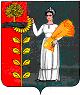 	            РОССИЙСКАЯ  ФЕДЕРАЦИЯ                               СОВЕТ  ДЕПУТАТОВ СЕЛЬСКОГО  ПОСЕЛЕНИЯ     ПУШКИНСКИЙ  СЕЛЬСОВЕТ Добринского муниципального района   Липецкой  областиР Е Ш Е Н И Е                                      5 -ой сессии Совета депутатов пятого созыва       25  декабря  2015г                    с. Пушкино                             № 12  -рс     «О  бюджете  сельского поселения Пушкинский сельсоветДобринского муниципального района Липецкой областиРоссийской Федерации на 2016год»	Рассмотрев предоставленный администрацией сельского поселения Пушкинский сельсовет проект решения «О бюджете сельского поселения  Пушкинский сельсовет Добринского муниципального района Липецкой области Российской Федерации на 2016 год», руководствуясь Положением «О бюджетном процессе сельского поселения Пушкинский сельсовет», ст. 12 Устава сельского поселения Пушкинский сельсовет Добринского муниципального района, учитывая рекомендации публичных слушаний и постоянных комиссий, Совет депутатов сельского поселения Пушкинский сельсовет                             РЕШИЛ:Принять бюджет сельского поселения Пушкинский сельсовет Добринского муниципального района Липецкой области Российской Федерации на 2016 год (прилагается). Направить указанный нормативно-правовой акт главе сельского  поселения для подписания и официального обнародования.Настоящее решение вступает в силу с 1 января 2016 года.Председатель Совета депутатов  сельского поселенияПушкинский сельсовет                                                            Н.Г. ДемиховаПринят           решением Совета депутатов сельского поселения Пушкинский сельсовет                                 от     25 .12.2015 г. №  12-рсБюджет сельского поселения Пушкинский сельсовет Добринскогомуниципального района Липецкой области Российской Федерации на2016 год Статья 1. Основные характеристики бюджета сельского поселения на 2016год.1.Утвердить основные характеристики бюджета сельского поселения на 2016 год:1)общий объем доходов бюджета сельского поселения в сумме 7 237 220 рублей;  2)общий объем расходов бюджета сельского поселения в сумме 5 537 220 рублей, профицит бюджета поселения  составляет 1 700 000 рублей;Статья 2. Нормативы формирования доходов бюджета сельского поселения на 2015 год и на плановый период  2016 и 2017 годов1.Утвердить, что бюджет сельского поселения в 2016 году формируется  за счет налоговых и неналоговых доходов в соответствии с законодательством Российской Федерации о налогах и сборах.Статья 3. Главные администраторы доходов и источников финансирования дефицита бюджета                    1.Утвердить источники финансирования дефицита бюджета сельского поселения на 2016 год согласно приложению 1 настоящему решению2.Утвердить перечень главных администраторов доходов бюджета сельского поселения на 2016 год согласно приложению 2 к настоящему решению.3. Утвердить перечень главных администраторов  источников  внутреннего финансирования  дефицита  бюджета сельского поселения на 2016 год согласно приложению 3 к настоящему решению. 4. Утвердить перечень главных администраторов доходов бюджета сельского поселения – территориальных органов федеральных органов исполнительной власти на 2016 год согласно приложению 4 к настоящему решению.Статья 4 . Объемы поступлений доходов в бюджет сельского поселения1.Учесть в бюджете сельского поселения  объем поступления доходов              на 2016 год согласно приложению 5 к настоящему решению;                    . Статья 5. Бюджетные ассигнования бюджета сельского поселения на 2016 год1.Утвердить распределение бюджетных ассигнований  по разделам и подразделам классификации расходов бюджетов на 2016 год согласно приложению 6 к настоящему решению;2.Утвердить ведомственную структуру расходов бюджета сельского поселения                на 2016 год  согласно приложению 7 к настоящему решению;3.Утвердить распределение расходов бюджета сельского поселения по разделам, подразделам, целевым статьям (муниципальным программам и непрограммным направлениям деятельности), группам видов расходов классификации расходов бюджетов на 2016 год согласно приложению 8 к настоящему решению;4.Утвердить объем межбюджетных трансфертов, предусмотренных к получению из областного бюджета на 2016 год  в сумме 4559800 рублей согласно приложению 9 к настоящему решению;5. Утвердить объем межбюджетных трансфертов, передаваемых бюджету муниципального района из бюджета сельского поселения на осуществление части полномочий по решению вопросов местного значения осуществляется на 2016 год  в сумме 105 405 рублей согласно приложению 10 к настоящему решению;          6.Утвердить объем межбюджетных трансфертов, предусмотренных к получению из районного бюджета в  сумме   1108320 рублей согласно приложению 11 к настоящему решению;Статья 6. Особенности использования средств, получаемых бюджетными учреждениями сельского поселения1. Утвердить, что в 2016 году бюджетные учреждения сельского поселения вправе использовать на обеспечение своей деятельности полученные ими средства от оказания платных услуг, безвозмездные поступления от физических и юридических лиц,  в том числе добровольные пожертвования, и средства от иной приносящей  доход деятельности на основании документа (генерального разрешения) главного распорядителя (распорядителя) бюджетных средств, в порядке, определяемом администрацией сельского поселения.2. Утвердить, что средства в валюте Российской Федерации, поступающие во временное распоряжение получателей средств бюджета сельского поселения в соответствии с законодательными и иными нормативными правовыми актами Российской Федерации, области, муниципального района и сельского поселения, учитываются на лицевых счетах, открытых им в администрации сельского поселения, в порядке, установленном администрацией сельского поселения.Статья 7. Муниципальные внутренние заимствования, муниципальный  долг и предоставление муниципальных гарантий  сельского поселения 1. Утвердить, что предельный объем муниципального долга сельского поселения на 2016 год равен 1 700 000 рублей.Утвердить верхний предел муниципального долга сельского поселения на 1 января 2017 года равен нулю, в том числе верхний предел долга по муниципальным гарантиям  сельского поселения равен нулю.Статья 8. Установление арендной  платыУтвердить базовый уровень годовой арендной платы за пользование муниципальным имуществом, находящимся в собственности поселения, в размере 500 рублей за 1 кв. метр.Статья 9. Особенности исполнения бюджета сельского поселения в 2016 годуУстановить перечень расходов бюджета сельского поселения на 2016 год, подлежащих финансированию в первоочередном порядке: заработная плата и начисления на нее, оплата коммунальных  услуг, безвозмездные перечисления бюджету Добринского муниципального района.Осуществлять доведение лимитов бюджетных обязательств до главных распорядителей средств бюджета сельского поселения на 2016 год по расходам, указанным в части 1 настоящей статьи. По остальным расходам доведение лимитов бюджетных обязательств,  производить с учетом ожидаемого исполнения бюджета сельского поселения.Установить в соответствии с частью 3 статьи 217 Бюджетного кодекса Российской Федерации , что основанием для внесения в 2016 году изменений в показатели сводной бюджетной росписи сельского поселения, связанные с особенностями исполнения бюджета сельского поселения и (или) перераспределения бюджетных ассигнований между главными распорядителями средств бюджета сельского поселения без внесения изменений в настоящее решение является:- передача полномочий по финансированию отдельных учреждений, мероприятий или расходов;- уточнение межбюджетных трансфертов из федерального, областного и районного бюджетов.Статья 10. Вступление в силу настоящего решенияНастоящее решение вступает в силу с 1 января 2016 года.Председатель Совета депутатов   сельского поселения  Пушкинский сельсовет                                                               Н.Г. Демихова                                                                                                                                                         Приложение 1                                                                                                                                      				                              к  бюджету сельского поселенияПушкинский сельсовет Добринского муниципального района Липецкой области Российской Федерации на 2016 год Источники финансирования дефицита бюджета сельского поселенияна 2016 год                руб.ПЕРЕЧЕНЬ ГЛАВНЫХ АДМИНИСТРАТОРОВДОХОДОВ БЮДЖЕТА СЕЛЬСКОГО ПОСЕЛЕНИЯ НА 2015 ГОД И ПЛАНОВЫЙ ПЕРИОД 2016 И 2017 ГОДОВ                                                                                                                                         Приложение  3к  бюджету сельского поселенияПушкинский сельсовет Добринского муниципального района Липецкой области Российской Федерации на 2016 год ПЕРЕЧЕНЬ ГЛАВНЫХ АДМИНИСТРАТОРОВИСТОЧНИКОВ ВНУТРЕННЕГО ФИНАНСИРОВАНИЯ ДЕФИЦИТА  БЮДЖЕТА СЕЛЬСКОГО ПОСЕЛЕНИЯ НА 2016 ГОД                                                                                                                                          Приложение  4			  к  бюджету сельского поселенияПушкинский сельсовет Добринского муниципального района Липецкой области Российской Федерации на 2016 год Перечень  главных администраторов (администраторов)доходов  бюджета сельского поселения – территориальных органов федеральных органов исполнительной власти на 2016 год <*> Администрирование поступлений по всем подстатьям соответствующей статьи осуществляется администратором, указанным в группировочном коде бюджетной классификации.   Приложение 6		к  бюджету сельского поселенияПушкинский сельсовет Добринского муниципального района Липецкой области Российской Федерации на 2016 год      Распределение бюджетных ассигнований сельского поселения                        по разделам и подразделам  классификации расходов бюджетов                                                  Российской   Федерации  на 2015 год							руб.			                                                                                                                                                   Приложение  7к  бюджету сельского поселенияПушкинский сельсовет Добринского муниципального района Липецкой области Российской Федерации на 2016 годВЕДОМСТВЕННАЯ   СТРУКТУРАрасходов бюджета сельского поселения на 2016 годруб.                                                                                                    Приложение  8к  бюджету сельского поселенияПушкинский сельсовет Добринского муниципального района Липецкой области Российской Федерации на 2016 год Распределение расходов бюджета сельского поселения по разделам, подразделам,целевым статьям (муниципальным программам и непрограммным направлениям деятельности), группам видов расходов классификации расходовбюджетов Российской Федерации   на 2016 год								руб.		           Приложение  9к  бюджету сельского поселенияПушкинский сельсовет Добринского муниципального района Липецкой области Российской Федерации на 2016 год Объем межбюджетных трансфертов, предусмотренных к получению	из областного бюджета на 2016год		руб                                                                                                                                            Приложение  10к  бюджету сельского поселенияПушкинский сельсовет Добринского муниципального района Липецкой области Российской Федерации на 2016 год Объем межбюджетных трансфертов, передаваемых бюджетумуниципального района  из бюджета сельского поселения наосуществление части  полномочий  по решениювопросов местного значения  на 2016 год	руб.				                                                                                                                                               Приложение  11к  бюджету сельского поселенияПушкинский сельсовет Добринского муниципального района Липецкой области Российской Федерации на 2016 год                                                                                                          Объем межбюджетных трансфертов, предусмотренных к получению из районного бюджета	руб                                                                                                                                      Приложение  12к  бюджету сельского поселенияПушкинский сельсовет Добринского муниципального района Липецкой области Российской Федерации на 2016 год П Р О Г Р А М М АМУНИЦИПАЛЬНЫХ   ВНУТРЕННИХ  ЗАИМСТВОВАНИЙСЕЛЬСКОГО ПОСЕЛЕНИЯ ПУШКИНСКИЙ СЕЛЬСОВЕТ  НА  2016 ГОД   	руб№Наименование групп, подгрупп, статей, подстатей и вида источниковКод администратораКод бюджетной классификации2016 год1Изменение остатков  средств на счетах по учету средств бюджета поселения  бюджета91401 05 00 00 00 00000002Получение кредитов от других бюджетов бюджетной системы Российской Федерации бюджетами поселений в валюте Российской Федерации 91401 03 01 00 10 0000710 3Получение кредитов от кредитных организаций бюджетами поселений в валюте Российской Федерации91401 02 00 00 10 00007104Погашение бюджетами поселений кредитов от других бюджетов бюджетной системы Российской Федерации в валюте Российской Федерации91401 03 01 00 10 0000810-700 0005Погашение бюджетами поселений кредитов от кредитных организаций в валюте Российской Федерации91401 02 00 00 10 0000810-1 000 0006Итого источников внутреннего финансирования дефицитов бюджетов91401 00 00 00 00 0000000-1 700 000                                                            Приложение 2к  бюджету сельского поселенияПушкинский сельсовет Добринского муниципального района Липецкой области Российской Федерации на 2016 год Код бюджетной классификации  Российской Федерации Код бюджетной классификации  Российской Федерации Наименование главного администратора доходов бюджета сельского поселенияНаименование главного администратора доходов бюджета сельского поселенияглавного администратора доходовдоходов бюджета сельского поселенияНаименование главного администратора доходов бюджета сельского поселенияНаименование главного администратора доходов бюджета сельского поселения914Администрация сельского поселения Пушкинский сельсовет Добринского муниципального района Липецкой области Российской Федерации9141 08 04020 01 1000 110Государственная пошлина за совершение нотариальных действий должностными лицами органов местного самоуправления, уполномоченными в соответствии с законодательными актами Российской Федерации на совершение нотариальных действий (сумма платежа (перерасчеты, недоимка и задолженность по соответствующему платежу, в том числе по отмененному))9141 08 04020 01 4000 110Государственная пошлина за совершение нотариальных действий должностными лицами органов местного самоуправления, уполномоченными в соответствии с законодательными актами Российской Федерации на совершение нотариальных действий (прочие поступления)9141 11 05025 10 0000 120Доходы, получаемые  в  виде  арендной  платы, а также средства от продажи  права   на  заключение договоров  аренды  за   земли, находящиеся в  собственности   сельских   поселений   (за   исключением    земельных     участков муниципальных  бюджетных и автономных  учреждений)9141 11 05035 10 0000 120Доходы от сдачи в аренду имущества, находящегося в оперативном управлении органов управления сельских поселений и созданных ими учреждений (за исключением имущества муниципальных бюджетных и автономных учреждений)9141 11 05075 10 0000 120Доходы от сдачи в аренду имущества, составляющего казну сельских поселений (за исключением земельных участков)9141 11 09045 10 0000 120Прочие поступления от использования имущества, находящегося в собственности сельских поселений (за исключением имущества муниципальных бюджетных и автономных учреждений, а также имущества муниципальных унитарных предприятий, в том числе казенных)9141 14 02053 10 0000 410   Доходы от реализации иного имущества, находящегося в собственности сельских поселений (за исключением имущества муниципальных, бюджетных и автономных учреждений, а также имущества муниципальных унитарных предприятий, в том числе казенных), в части реализации основных средств по указанному имуществу9141 14 06013 10 0000 430Доходы от продажи земельных участков, государственная собственность на которые не разграничена и которые расположены в границах сельских поселений9141 17 01050 10 0000 180Невыясненные поступления, зачисляемые в бюджеты  поселений 914117 14030 10 0000 180 Средства самообложения граждан, зачисляемые в бюджеты сельских поселений9142 02 01001 10 0000 151Дотации бюджетам сельских поселений на выравнивание бюджетной обеспеченности9142 02 01003 10 0000 151Дотации бюджетам сельских поселений на поддержку мер по обеспечению сбалансированности бюджетов9142 02 01999 10 0000 151Прочие дотации  бюджетам сельских поселений9142 02 02051 10 0000 151Субсидии бюджетам сельских поселений на реализацию федеральных целевых программ9142 02 02078 10 0000 151Субсидии бюджетам сельских поселений на бюджетные инвестиции для модернизации объектов коммунальной инфраструктуры9142 02 02999 10 0000 151Прочие субсидии бюджетам сельских поселений9142 02 03015 10 0000 151Субвенции бюджетам сельских поселений на осуществление первичного воинского учета на территориях, где отсутствуют военные комиссариаты9142 02 03999 10 0000 151Прочие субвенции бюджетам сельских поселений9142 02 04014 10 0000 151Межбюджетные трансферты, передаваемые бюджетам сельских поселений из бюджетов муниципальных районов на осуществление части полномочий по решению вопросов местного значения в соответствии с заключенными соглашениями9142 02 09054 10 0000 151Прочие безвозмездные поступления в бюджеты сельских  поселений от бюджетов муниципальных районов9142 02 04056 10 0000 151Межбюджетные трансферты, передаваемые бюджетам сельских поселений на финансовое обеспечение дорожной деятельности в отношении автомобильных дорог общего пользования местного значения9142 02 04999 10 0000 151Прочие межбюджетные трансферты, передаваемые бюджетам сельских поселений9142 07 05010 10 0000 180Безвозмездные поступления от физических и юридических лиц на финансовое обеспечение дорожной деятельности, в том числе добровольных пожертвований, в отношении автомобильных дорог общего пользования местного значения сельских поселений  9142 07 05020 10 0000 180Поступления от денежных пожертвований, предоставляемых физическими лицами получателям средств бюджетов сельских поселений9142 07 05030 10 0000 180Прочие безвозмездные поступления в бюджеты сельских поселений9142 08 05000 10 0000 180Перечисления из бюджетов сельских поселений (в бюджеты поселений) для осуществления возврата (зачета) излишне уплаченных или излишне  взысканных сумм налогов, сборов и иных платежей, а также сумм процентов за несвоевременное  осуществление такого возврата и процентов, начисленных на излишне взысканные суммы9142 19 05000 10 0000 151Возврат остатков субсидий, субвенций и  иных межбюджетных трансфертов, имеющих целевое назначение, прошлых лет из  бюджетов сельских поселенийКод администратораКод бюджетной классификации  Российской ФедерацииНаименование источников внутреннего финансирования бюджетаНаименование источников внутреннего финансирования бюджета914Администрация сельского поселения Пушкинский сельсовет Добринского муниципального района Липецкой области Российской Федерации91401 02 00 00 10 0000710Получение кредитов от кредитных организаций бюджетами сельских поселений в валюте Российской ФедерацииПолучение кредитов от кредитных организаций бюджетами сельских поселений в валюте Российской Федерации91401 02 00 00 10 0000810Погашение бюджетами сельских поселений кредитов от кредитных организаций в валюте Российской ФедерацииПогашение бюджетами сельских поселений кредитов от кредитных организаций в валюте Российской Федерации91401 03 01 00 10 0000710 Получение кредитов от других бюджетов бюджетной системы Российской Федерации бюджетами сельских поселений в валюте Российской Федерации Получение кредитов от других бюджетов бюджетной системы Российской Федерации бюджетами сельских поселений в валюте Российской Федерации 91401 03 01 00 10 0000810Погашение бюджетами сельских поселений кредитов от других бюджетов бюджетной системы Российской Федерации в валюте Российской ФедерацииПогашение бюджетами сельских поселений кредитов от других бюджетов бюджетной системы Российской Федерации в валюте Российской Федерации91401 05 02 01 10 0000510Увеличение прочих остатков денежных средств бюджетовсельских поселенийУвеличение прочих остатков денежных средств бюджетовсельских поселений91401 05 02 01 10 0000610Уменьшение прочих остатков денежных средств бюджетов сельских поселенийУменьшение прочих остатков денежных средств бюджетов сельских поселений91401 05 00 00 00 0000000Изменение остатков средств на счетах по учету средств бюджета сельского поселения бюджетаИзменение остатков средств на счетах по учету средств бюджета сельского поселения бюджета91401 00 00 00 00 0000000Итого источников внутреннего финансирования дефицитов бюджетовИтого источников внутреннего финансирования дефицитов бюджетовКод бюджетной классификации  Российской Федерации Код бюджетной классификации  Российской Федерации Наименование главного администратора доходов бюджета сельского поселенияглавного администратора доходовдоходов бюджета сельского поселенияНаименование главного администратора доходов бюджета сельского поселения123182Управление Федеральной налоговой службы  России по Липецкой области1821 01 02000 00 0000 110Налог на доходы физических лиц <*>1821 05 01000 00 0000 110Налог, взимаемый в связи с применением упрощенной системы налогообложения <*>1821 05 03000 00 0000 110Единый сельскохозяйственный налог <*>1821 06 01000 00 0000 110Налог на имущество физических лиц <*>1821 06 06000 00 0000 110Земельный налог <*>Приложение  5
к  бюджету сельского поселенияПушкинский сельсовет Добринского муниципального района Липецкой области Российской Федерации на 2015 год и  плановый период 2016 и 2017 годов Приложение  5
к  бюджету сельского поселенияПушкинский сельсовет Добринского муниципального района Липецкой области Российской Федерации на 2015 год и  плановый период 2016 и 2017 годов Приложение  5
к  бюджету сельского поселенияПушкинский сельсовет Добринского муниципального района Липецкой области Российской Федерации на 2015 год и  плановый период 2016 и 2017 годов Приложение  5
к  бюджету сельского поселенияПушкинский сельсовет Добринского муниципального района Липецкой области Российской Федерации на 2015 год и  плановый период 2016 и 2017 годов Приложение  5
к  бюджету сельского поселенияПушкинский сельсовет Добринского муниципального района Липецкой области Российской Федерации на 2015 год и  плановый период 2016 и 2017 годов Приложение  5
к  бюджету сельского поселенияПушкинский сельсовет Добринского муниципального района Липецкой области Российской Федерации на 2015 год и  плановый период 2016 и 2017 годов Объем доходов по бюджету сельского поселения                                                                                                                          Пушкинский сельсовет на 2015 годОбъем доходов по бюджету сельского поселения                                                                                                                          Пушкинский сельсовет на 2015 годОбъем доходов по бюджету сельского поселения                                                                                                                          Пушкинский сельсовет на 2015 годОбъем доходов по бюджету сельского поселения                                                                                                                          Пушкинский сельсовет на 2015 годОбъем доходов по бюджету сельского поселения                                                                                                                          Пушкинский сельсовет на 2015 годОбъем доходов по бюджету сельского поселения                                                                                                                          Пушкинский сельсовет на 2015 год(в рублях)Код бюджетной классификацииНаименование показателейСумма                         2015 г.Код бюджетной классификацииНаименование показателейСумма                         2015 г.Налоговые доходы1442100101 02000 01 0000 110Налог на доходы с физических лиц915000105 03000 01 0000 110Единый сельскохозяйственный налог5100 105 01000 00 0000 110Налог, взимаемый в связи с применением упрощенной системы налогообложения107000106 01000 00 0000 110Налог на имущество с физических лиц114000106 06000 00 0000 110Земельный налог296000108 00000 00 0000 000Государственная пошлина5000Неналоговые доходы127 0001 11 05075 10 0000 120Доходы от сдачи в аренду имущества, составляющего казну поселений (за исключением земельных участков)127 0001 00 00000 00 0000 000Итого собственных доходов1569100202 01001 00 0000 151Дотация из областного  фонда финансовой поддержки поселений3032000202 01003 00 0000 000Дотация из областного фонда на поддержку мер по обеспечению сбалансированности местных бюджетов 1459800202 04014 10 0000 151Межбюджетные трансферты, передаваемые бюджетам сельских поселений из бюджетов муниципальных районов на осуществление части полномочий  по решению вопросов местного 
значения в соответствии с заключенными соглашениями11083202 02 03000 00 0000 151Субвенция бюджетам поселений на осуществление первичного воинского учета на территориях, где отсутствуют военные комиссариаты680002 00 00000 00 0000 000Безвозмездные поступления, всего5668120ВСЕГО ДОХОДОВ7237220НаименованиеРазделПодразделСУММАВсего5537220Общегосударственные вопросы01002273647Функционирование высшего должностного  лица субъекта Российской Федерации и муниципального образования0102560 032Функционирование Правительства Российской Федерации, высших исполнительных органов государственной власти субъектов Российской Федерации, местных администраций 01041615905Обеспечение деятельности финансовых, налоговых и таможенных органов и органов финансового(финансово-бюджетного) надзора010686 210Другие общегосударственные вопросы011311500Национальная оборона020068000Мобилизационная  и вневойсковая подготовка020368000Национальная безопасность и правоохранительная деятельность03141000Национальная экономика04091096400Дорожное хозяйство04091096400Жилищно-коммунальное хозяйство0500438920Жилищное хозяйство050111920Благоустройство0503427000Культура , кинематография08001424785Культура 08011424785Физическая культура и спорт1100157000Массовый спорт1102157000Обслуживание  государственного и муниципального долга13 0077468Обслуживание государственного внутреннего и муниципального долга13 0177468НаименованиеГлавныйраспорядительРазделПодразделЦелевая статьяВид расходовСУММААдминистрация сельского поселения Пушкинский сельсовет Добринского муниципального района Липецкой области Российской Федерации, всего9145537220Общегосударственные вопросы914012 273 647Функционирование высшего должностного лица субъекта Российской Федерации и муниципального образования9140102560032Непрограммные расходы бюджета поселения91401029900000000560032Обеспечение деятельности органов местного самоуправления 91401029910000000560032Обеспечение деятельности главы местной администрации (исполнительно-распорядительного органа муниципального образования) 91401029910000050560032Расходы на выплаты персоналу в целях обеспечения выполнения функций государственными (муниципальными) органами, казенными учреждениями, органами управления государственными внебюджетными фондами91401029910000050100560032Функционирование Правительства Российской Федерации, высших исполнительных органов государственной власти субъектов Российской Федерации, местных администраций 91401041 615 905Муниципальная программа сельского поселения «Устойчивое развитие территории сельского поселения Пушкинский сельсовет на 2014-2020 годы»9140104010000000061 273Подпрограмма «Обеспечение реализации муниципальной политики на территории сельского поселения Пушкинский сельсовет»9140104014000000061 273Основное мероприятие «Приобретение информационных услуг с использованием информационно-справочных систем»9140104014030000061 273Расходы на приобретение информационных услуг на условиях софинансирования с областным бюджетом914010401403S626061 273Закупка товаров, работ и услуг для обеспечения  государственных (муниципальных) нужд914010401403S626020061 273Непрограммные расходы бюджета поселения914010499000000001 554 632Иные непрограммные мероприятия  914010499900000001 554 632 Расходы на выплаты по оплате труда работников органов местного самоуправления 91401049990000110909 125Расходы на выплаты персоналу в целях обеспечения выполнения функций государственными (муниципальными) органами, казенными учреждениями, органами управления государственными внебюджетными фондами91401049990000110100909 125Расходы на обеспечение функций органов местного самоуправления (за исключением расходов на выплаты по оплате труда работников указанных органов)   91401049990000120521 715Закупка товаров, работ и услуг для обеспечения  государственных (муниципальных) нужд91401049990000120200521 715Иные бюджетные ассигнования91401049990000120800104 597Межбюджетные трансферты бюджету муниципального района из бюджета поселения на осуществление части полномочий по решению вопросов местного значения в соответствии с заключенным соглашением  9140104999 0000 13019 195Межбюджетные трансферты9140104999 0000 13050019 195Обеспечение деятельности финансовых, налоговых и таможенных органов и органов финансового (финансово-бюджетного) надзора914010686210Непрограммные расходы бюджета поселения9140106990 0000 00086210Иные непрограммные мероприятия 9140106999 0000 00086210Межбюджетные трансферты бюджету муниципального района из бюджета поселения на осуществление части полномочий по решению вопросов местного значения в соответствии с заключенным соглашением 9140106999 0000 13086210Межбюджетные трансферты9140106999 0000 13050086210Другие общегосударственные вопросы9140113    11 500Муниципальная программа сельского поселения «Устойчивое развитие территории сельского поселения Пушкинский сельсовет на 2014-2020 годы»9140113010000000011 500Подпрограмма «Обеспечение реализации муниципальной политики на территории сельского поселения Пушкинский сельсовет»9140113014000000011 500Основное мероприятие «Приобретение услуг по сопровождению сетевого программного обеспечения по электронному ведению похозяйственного учета 9140113014010000006 500Расходы на приобретение программного обеспечения на условиях софинансирования с областным бюджетом914011301401S62706 500Закупка товаров, работ и услуг для  обеспечения  государственных (муниципальных) нужд914011301401S62702006 500Основное мероприятие Ежегодные членские взносы в Ассоциацию «Совета муниципальных образований» 914011301402000005 000Расходы на оплату членских взносов914011301402200805 000Иные бюджетные ассигнования914011301402200808005 000Национальная оборона9140268 000Мобилизационная  и вневойсковая подготовка914020368 000Непрограммные расходы бюджета поселения9140203990000000068 000Иные непрограммные мероприятия 9140203999000000068 000Осуществление первичного воинского учета на территориях, где отсутствуют военные комиссариаты   9140203999005118068 000Расходы на выплаты персоналу в целях обеспечения выполнения функций государственными (муниципальными) органами, казенными учреждениями, органами управления государственными внебюджетными фондами9140203999005118010061 400Закупка товаров, работ и услуг для  обеспечения  государственных (муниципальных) нужд914020399900511802006 600Национальная безопасность и правоохранительная деятельность914031 000Другие вопросы в области национальной безопасности и правоохранительной деятельности91403141 000Муниципальная программа сельского поселения «Устойчивое развитие территории сельского поселения Пушкинский сельсовет на 2014-2020 годы»914031401000000001 000Подпрограмма «Обеспечение безопасности человека и природной среды на территории сельского поселения Пушкинский сельсовет»914031401300000001 000Основное мероприятие  «Обеспечение первичных мер пожарной безопасности в сельском поселении»914031401301000001 000Проведение мероприятий по обеспечению пожарной безопасности в сельском поселении914031401301200401 000Закупка товаров, работ и услуг для  обеспечения государственных (муниципальных) нужд914031401301200402001 000Национальная  экономика91404Дорожное хозяйство(дорожные фонды)91404091096400Муниципальная программа сельского поселения «Устойчивое развитие территории сельского поселения Пушкинский сельсовет на 2014-2020 годы»914040901 0 00 000001096400Подпрограмма «Обеспечение населения качественной, развитой инфраструктурой и повышение уровня благоустройства территории сельского поселения Пушкинский сельсовет»914040901 1 00 000001096400Основное мероприятие «Содержание и текущий ремонт автомобильных дорог сельского поселения Пушкинский сельсовет»914040901 1 01 000001096400Расходы на содержание и текущий ремонт дорог914 040901 1 01 201301096400Закупка товаров, работ и услуг для  обеспеченияобеспечения (государственных) муниципальных нужд914040901 1 01 201302001096400Жилищно-коммунальное хозяйство91405438920Жилищное хозяйство914050111920Муниципальная программа сельского поселения «Устойчивое развитие территории сельского поселения Пушкинский сельсовет на 2014-2020 годы»914050101 0 00 0000011920Подпрограмма «Обеспечение населения качественной, развитой инфраструктурой и повышение уровня благоустройства территории сельского поселения Пушкинский сельсовет»914050101 1 00 0000011920Основное мероприятие «Содержание жилого фонда»914050101 1 03 0000011920Взносы на капитальный ремонт многоквартирных домов914050101 1 03 2011011920Закупка товаров, работ и услуг для  обеспечения обеспечения государственных (муниципальных) нужд914050101 1 03 2011020011920Благоустройство91405427000Муниципальная программа сельского поселения «Устойчивое развитие территории сельского поселения Пушкинский сельсовет на 2014-2020 годы»91405030100000000427000Подпрограмма «Обеспечение населения качественной, развитой инфраструктурой и повышение уровня благоустройства территории сельского поселения Пушкинский сельсовет»91405030110000000427000Основное мероприятие «Текущие расходы на содержание, реконструкцию и поддержание в рабочем состоянии системы уличного освещения сельского поселения91405030110400000427000Расходы на уличное освещение91405030110420010427000Закупка товаров, работ и услуг для  обеспечения государственных (муниципальных) нужд91405030110420010200427000Культура, кинематография 914081 424 785Культура   9140801    1 424 785Муниципальная программа сельского поселения «Устойчивое развитие территории сельского поселения Пушкинский сельсовет на 2014-2020 годы»914080101000000001 424 785Подпрограмма «Развитие социальной сферы на территории сельского поселения Пушкинский сельсовет»914080101200000001 424 785Основное мероприятие «Создание условий и проведение мероприятий, направленных на развитие культуры сельского поселения»914080101202000001 424 785Предоставление  бюджетным и автономным учреждениям  субсидий914080101202090001 424 785Предоставление субсидий бюджетным, автономным учреждениям и иным некоммерческим организациям914080101202090006001 424 785Физическая культура и спорт91411157 000Массовый спорт9141102157 000Муниципальная программа сельского поселения «Устойчивое развитие территории сельского поселения Пушкинский сельсовет на 2014-2020 годы»91408010100000000157 000Подпрограмма «Развитие социальной сферы на территории сельского поселения Пушкинский сельсовет»91408010120000000157 000Основное мероприятие «Создание условий и проведение мероприятий, направленных на развитие физической культуры и массового спорта на территории сельского поселения91411020120100000157 000Расходы на проведение и организацию спортивных и физкультурно-оздоровительных мероприятий и приобретение спортинвентаря91411020120120050157 000Закупка товаров, работ и услуг для  обеспечения государственных (муниципальных) нужд91411020120120050200157 000Муниципальная программа сельского поселения «Устойчивое развитие территории сельского поселения Пушкинский сельсовет на 2014-2020 годы»9141301010000000077 468Подпрограмма «Обеспечение реализации муниципальной политики на территории сельского поселения Пушкинский сельсовет»9141301014000000077 468Основное мероприятие «Обслуживание муниципального долга»9141301014040000077 468Расходы по уплате процентов за пользованием кредитом9141301014042009077 468Закупка товаров, работ и услуг для  обеспечения     государственных (муниципальных) нужд9141301014042009020077 468НаименованиеРазделПодразделЦелевая статьяВид расходовСУММААдминистрация сельского поселения Пушкинский сельсовет Добринского муниципального района Липецкой области Российской Федерации, всего5537220Общегосударственные вопросы012 273 647Функционирование высшего должностного лица субъекта Российской Федерации и муниципального образования0102560032Непрограммные расходы бюджета поселения01029900000000560032Обеспечение деятельности органов местного самоуправления 01029910000000560032Обеспечение деятельности главы местной администрации (исполнительно-распорядительного органа муниципального образования) 01029910000050560032Расходы на выплаты персоналу в целях обеспечения выполнения функций государственными (муниципальными) органами, казенными учреждениями, органами управления государственными внебюджетными фондами01029910000050100560032Функционирование Правительства Российской Федерации, высших исполнительных органов государственной власти субъектов Российской Федерации, местных администраций 01041 615 905Муниципальная программа сельского поселения «Устойчивое развитие территории сельского поселения Пушкинский сельсовет на 2014-2020 годы»0104010000000061 273Подпрограмма «Обеспечение реализации муниципальной политики на территории сельского поселения Пушкинский сельсовет»0104014000000061 273Основное мероприятие «Приобретение информационных услуг с использованием информационно-справочных систем»0104014030000061 273Расходы на приобретение информационных услуг на условиях софинансирования с областным бюджетом010401403S626061 273Закупка товаров, работ и услуг для обеспечения  государственных (муниципальных) нужд010401403S626020061 273Непрограммные расходы бюджета поселения010499000000001 554 632Иные непрограммные мероприятия  бюджета поселения010499900000001 554 632 Расходы на выплаты по оплате труда работников органов местного самоуправления 01049990000110909 125Расходы на выплаты персоналу в целях обеспечения выполнения функций государственными (муниципальными) органами, казенными учреждениями, органами управления государственными внебюджетными фондами01049990000110100909 125Расходы на обеспечение функций органов местного самоуправления (за исключением расходов на выплаты по оплате труда работников указанных органов)   01049990000120521 715Закупка товаров, работ и услуг для обеспечения  государственных (муниципальных) нужд01049990000120200521 715Иные бюджетные ассигнования01049990000120800104 597Межбюджетные трансферты бюджету муниципального района из бюджета поселения на осуществление части полномочий по решению вопросов местного значения в соответствии с заключенным соглашением  0104999 0000 13019 195Межбюджетные трансферты0104999 0000 13050019 195Обеспечение деятельности финансовых, налоговых и таможенных органов и органов финансового (финансово-бюджетного) надзора010686210Непрограммные расходы бюджета поселения0106990 0000 00086210Иные непрограммные мероприятия 0106999 0000 00086210Межбюджетные трансферты бюджету муниципального района из бюджета поселения на осуществление части полномочий по решению вопросов местного значения в соответствии с заключенным соглашением 0106999 0000 13086210Межбюджетные трансферты0106999 0000 13050086210Другие общегосударственные вопросы0113    11 500Муниципальная программа сельского поселения «Устойчивое развитие территории сельского поселения Пушкинский сельсовет на 2014-2020 годы»0113010000000011 500Подпрограмма «Обеспечение реализации муниципальной политики на территории сельского поселения Пушкинский сельсовет»0113014000000011 500Основное мероприятие «Приобретение услуг по сопровождению сетевого программного обеспечения по электронному ведению похозяйственного учета 0113014010000006 500Расходы на приобретение программного обеспечения на условиях софинансирования с областным бюджетом011301401S62706 500Закупка товаров, работ и услуг для  обеспечения  государственных (муниципальных) нужд011301401S62702006 500Основное мероприятие Ежегодные членские взносы в Ассоциацию «Совета муниципальных образований» 011301402000005 000Расходы на оплату членских взносов011301402200805 000Иные бюджетные ассигнования011301402200808005 000Национальная оборона0268 000Мобилизационная  и вневойсковая подготовка020368 000Непрограммные расходы бюджета поселения0203990000000068 000Иные непрограммные мероприятия 0203999000000068 000Осуществление первичного воинского учета на территориях, где отсутствуют военные комиссариаты   0203999005118068 000Расходы на выплаты персоналу в целях обеспечения выполнения функций государственными (муниципальными) органами, казенными учреждениями, органами управления государственными внебюджетными фондами0203999005118010061 400Закупка товаров, работ и услуг для  обеспечения  государственных (муниципальных) нужд020399900511802006 600Национальная безопасность и правоохранительная деятельность031 000Другие вопросы в области национальной безопасности и правоохранительной деятельности03141 000Муниципальная программа сельского поселения «Устойчивое развитие территории сельского поселения Пушкинский сельсовет на 2014-2020 годы»031401000000001 000Подпрограмма «Обеспечение безопасности человека и природной среды на территории сельского поселения Пушкинский сельсовет»031401300000001 000Основное мероприятие  «Обеспечение первичных мер пожарной безопасности в сельском поселении»031401301000001 000Проведение мероприятий по обеспечению пожарной безопасности в сельском поселении031401301200401 000Закупка товаров, работ и услуг для  обеспечения государственных (муниципальных) нужд031401301200402001 000Национальная  экономика04Дорожное хозяйство(дорожные фонды)04091096400Муниципальная программа сельского поселения «Устойчивое развитие территории сельского поселения Пушкинский сельсовет на 2014-2020 годы»040901 0 00 000001096400Подпрограмма «Обеспечение населения качественной, развитой инфраструктурой и повышение уровня благоустройства территории сельского поселения Пушкинский сельсовет»040901 1 00 000001096400Основное мероприятие «Содержание и текущий ремонт автомобильных дорог сельского поселения Пушкинский сельсовет»040901 1 01 000001096400Расходы на содержание и текущий ремонт дорог040901 1 01 20130Закупка товаров, работ и услуг для  обеспеченияобеспечения (государственных) муниципальных нужд040901 1 01 201301096400040901 1 01 201302001096400Жилищно-коммунальное хозяйство05438920Жилищное хозяйство050111920Муниципальная программа сельского поселения «Устойчивое развитие территории сельского поселения Пушкинский сельсовет на 2014-2020 годы»050101 0 00 0000011920Подпрограмма «Обеспечение населения качественной, развитой инфраструктурой и повышение уровня благоустройства территории сельского поселения Пушкинский сельсовет»050101 1 00 0000011920Основное мероприятие «Содержание жилого фонда»050101 1 03 0000011920Взносы на капитальный ремонт многоквартирных домов050101 1 03 2011011920Закупка товаров, работ и услуг для  обеспечения обеспечения государственных (муниципальных) нужд050101 1 03 2011020011920Благоустройство05427000Муниципальная программа сельского поселения «Устойчивое развитие территории сельского поселения Пушкинский сельсовет на 2014-2020 годы»05030100000000427000Подпрограмма «Обеспечение населения качественной, развитой инфраструктурой и повышение уровня благоустройства территории сельского поселения Пушкинский сельсовет»05030110000000427000Основное мероприятие «Текущие расходы на содержание, реконструкцию и поддержание в рабочем состоянии системы уличного освещения сельского поселения05030110400000427000Расходы на уличное освещение05030110420010427000Закупка товаров, работ и услуг для  обеспечения государственных (муниципальных) нужд05030110420010200427000Культура, кинематография 081 424 785Культура 0801    1 424 785Муниципальная программа сельского поселения «Устойчивое развитие территории сельского поселения Пушкинский сельсовет на 2014-2020 годы»080101000000001 424 785Подпрограмма «Развитие социальной сферы на территории сельского поселения Пушкинский сельсовет»080101200000001 424 785Основное мероприятие «Создание условий и проведение мероприятий, направленных на развитие культуры сельского поселения»080101202000001 424 785Предоставление  бюджетным и автономным учреждениям  субсидий080101202090001 424 785Предоставление субсидий бюджетным, автономным учреждениям и иным некоммерческим организациям080101202090006001 424 785Физическая культура и спорт11157 000Массовый спорт1102157 000Муниципальная программа сельского поселения «Устойчивое развитие территории сельского поселения Пушкинский сельсовет на 2014-2020 годы»08010100000000157 000Подпрограмма «Развитие социальной сферы на территории сельского поселения Пушкинский сельсовет»08010120000000157 000Основное мероприятие «Создание условий и проведение мероприятий, направленных на развитие физической культуры и массового спорта на территории сельского поселения11020120100000157 000Расходы на проведение и организацию спортивных и физкультурно-оздоровительных мероприятий и приобретение спортинвентаря11020120120050157 000Закупка товаров, работ и услуг для  обеспечения государственных (муниципальных) нужд11020120120050200157 000Муниципальная программа сельского поселения «Устойчивое развитие территории сельского поселения Пушкинский сельсовет на 2014-2020 годы»1301010000000077 468Подпрограмма «Обеспечение реализации муниципальной политики на территории сельского поселения Пушкинский сельсовет»1301014000000077 468Основное мероприятие «Обслуживание муниципального долга»1301014040000077 468Расходы по уплате процентов за пользованием кредитом1301014042009077 468Закупка товаров, работ и услуг для  обеспечения     государственных (муниципальных) нужд1301014042009020077 468Сумма  на 2015 годДотация из областного фонда финансовой поддержки поселений 3 032 000Дотация из областного фонда на поддержку мер по обеспечению сбалансированности местных бюджетов1459800Субвенция из областного фонда компенсаций на осуществление первичного воинского учета на территориях, где отсутствуют военные комиссариаты68 000ВСЕГО4559800Наименование муниципального образованияСумма на 2016годОсуществление контроля над исполнением бюджетов поселений49369Осуществление сопровождения информационных систем и программного обеспечения исполнения бюджетов поселений36841Осуществление земельного контроля за использование земель поселения 19195 ВСЕГО:105405СуммаДорожная деятельность в отношении автомобильных дорог местного значения в границах населенных пунктов поселения и обеспечение безопасности дорожного движения на них, включая создание и обеспечение функционирования парковок (парковочных мест), осуществление муниципального контроля за сохранностью автомобильных дорог местного значения в границах населенных пунктов поселения, а также осуществление иных полномочий в области использования автомобильных дорог и осуществления дорожной деятельности в соответствии с законодательством Российской Федерации1096400Обеспечение проживающих в поселении и нуждающихся в жилых помещениях малоимущих граждан жилыми помещениями, организация строительства и содержания муниципального жилищного фонда, создание условий для жилищного строительства, осуществление муниципального жилищного контроля, а также иных полномочий органов местного самоуправления в соответствии с жилищным законодательством11920ВСЕГО11083202016 годМуниципальные  внутренние заимствования-1 700 000в том числе:1. Бюджетные кредиты, полученные из областного бюджета, всего                                 -700 000в том числе-привлечение бюджетных кредитов-погашение бюджетных кредитов,всего-700 0002.Кредиты,полученные от кредитных организаций-1 000 000в том числе-привлечение  кредитов- погашение бюджетных кредитов, всего-1 000 000- погашение кредитов, всего